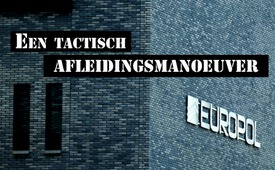 Een tactisch afleidingsmanoeuver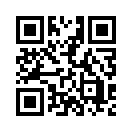 Omdat de kreet van de bevolking tegen kinderschending, kinderhandel, kinderpornografie steeds luider wordt, ontstaat er weerstand door de politie. Uiteindelijk  schijnt toch bij veel aangeklaagde kinderschenders het vuur aan de schenen gelegd. Dit zou men tenminste kunnen aannemen nadat Europol een nieuwe opsporingsmethode heeft ontwikkeld tegen kinderschenders. Maar: schijn bedriegt, zoals we meteen zullen zien.Omdat de kreet van de bevolking tegen kinderschending, kinderhandel, kinderpornografie steeds luider wordt, ontstaat er weerstand door de politie. Uiteindelijk  schijnt toch bij veel aangeklaagde kinderschenders het vuur aan de schenen gelegd. Dit zou men tenminste kunnen aannemen nadat Europol een nieuwe opsporingsmethode heeft ontwikkeld tegen kinderschenders. Maar: schijn bedriegt, zoals we meteen zullen zien.

Europol stampt nu net zoiets als een soort volkspolitie uit de grond. Voortaan moet namelijk de hele bevolking samen met Europol op misdadigerjacht mogen gaan. In de praktijk ziet dat er als volgt uit: de te bestrijden doelobjecten zijn alleen zij, door Europol of wie ook maar uitgekozen kinderschenders, die pornografische inhouden met kinderen op het net hebben gezet. Europol stelt vooraf daaruit een specifiek , door haar gekozen fotogalerij op. Deze foto’s zijn evenwel gecensureerd op de pijnlijke plaatsen. Zin en doel van deze verzameling foto’s is: mogelijk veel omgeving van kinderschenders zichtbaar te maken, om dan de daders te kunnen identificeren door middel van opvallende details. In één geval verried bijvoorbeeld een fabrieksnummer van een omgeslagen tapijtrand, wie de eigenaar van het tapijt was. Maar ook opvallende kleren, behangpatronen, shampooflessen, douchegordijnen, woninginrichtingen en dergelijke moeten voortaan de anonieme daders noodlottig worden. 

Sinds 1 juni 2017 roept Europol dus de hele bevolking ertoe op te bladeren in de voor hen vastgestelde prentenboeken en, zoals eens bij " Aktenzeichen XY ungelöst” , tips te leveren voor veelbelovende sporen. Steven Wilson, van Europol-Centrum EC3 Cybercriminaliteit, verwacht veel van deze methode. Sommige dingen zijn misschien uniek in een bepaalde regio van de wereld, een bepaald land of zelfs in een bepaald dorp.
Maar nu bij het cruciale punt: De volksmond zegt: “ Waarom moeilijk als het ook gemakkelijk gaat! Kla.tv moet er ook op deze plaats weer op wijzen dat Europol allang in het bezit is van uiterst explosieve kroongetuigen –verklaringen (vreemd woord inlassen: kroongetuigen-verklaringen = hoofdgetuigen-verklaringen).
Waarom dus het gecompliceerde “rover en reizigerspel”, in plaats van gewoon talrijke al voorhanden bewijsstukken en feiten over kringen van kinderhandelaars en hun kopstukken uit de onderzoekarchieven te halen? Dat roept eens te meer de indruk op, dat er opzettelijk wordt bedrogen in plaats van op te helderen. Moeten we worden afgeleid van de echte daders? Kla.tv (logo) herinnert u door de volgende bronnen aan meerdere zendingen en interviews met kroongetuigen. Hoe reageerden tot nu toe alle onderzoekautoriteiten? … Antwoord: wat betreft de gemelde, zware misdadigers… geen reactie!; degenen die veelbelovende aanwijzingen leverden … zij worden door de censuur op internet tragisch belast! Dus niet alle pornografische beelden met kinderen noch alle internetpagina’s werden gecensureerd... hoewel dat probleemloos zou gaan! In plaats daarvan werden veel zenders en platforms die dingen onthullen, gecensureerd. Alleen de mensen die met bewijzen hebben gewezen waar de gezochte misdadigers zich precies bevonden, werden gestraft ... en niet de aantoonbare misdadigerskring zelf. Als Europol bezig is een soort volkspolitie in het leven te roepen, dan moet het volk vooraf ook de feitelijke aspecten kennen. 
Op deze kan deze nieuwe volkspolitie zelfs tot een gevolmachtigde volksrechtspraak uitgroeien, om uiteindelijk de echte, grote daders te bestraffen. Kroongetuigen van vele landen verklaarden  allang hetzelfde nl. dat misbruik van kinderen vooral gebeurt door mensen met hoge posities: hooggeplaatste politici,zelfs tot in de onderzoeksautoriteiten, justitie, hoogste regeringskringen enz. Waarom moet het volk kleine vissen vangen? Waarom worden er geen netten uitgeworpen waar allang de grote vissen zijn waargenomen? Daarom roepen wij ook op deze plaats de echte justitie op, om aan elke infiltratie van valse justitie een einde te maken en te beginnen met de jacht op kinderhandelaars en - schenders uit eigen rijen, want daar vindt de jaarlijkse groothandel plaats ... die loopt tot in de miljarden. Volgens de statistiek 2016 van de Verenigde Naties, is de mensenhandel - geschat op 30 miljard Euro per jaar  - de derde  grootste bedrijfstak in de internationale misdaad. Alleen drugs en wapens brengen nog meer geld op. Dat zulke enorme sommen primair komen van anonieme, grote verdieners en niet van het gewone volk dat zijn perverse foto’s op internet zet, dat is volkomen duidelijk. Momenteel discuteren politici in Zwitserland over nieuwe wetten voor kroongetuigen. Sommigen willen strafvermindering voor kroongetuigen, anderen zijn ertegen ... opdat 'insider - kennis' niet aan het licht zou komen. Maar het ene noch het andere is de oplossing. Wat kroongetuigen echt nodig hebben, is staatsbescherming tegen hun moordenaars. Want dé reden dat grote misdaden hardnekkig bedekt blijven, is afpersing! Wie criminele kringen verraadt en medeplichtigen verklikt,  levert niet alleen zijn meest geliefden over aan de vijand … maar wordt zelf ook vermoord!  Dat en niets anders, is de  waarheid  - helaas!door isBronnen:www.kla.tv/1036
„DOKUFILM SEXZWANG“

www.kla.tv/9840
Der Fall Dutroux: Einzeltäter oder pädophil-satanistisches Netzwerk?

www.kla.tv/9679(D)
Rituelle Gewalt auch in der Schweiz

www.kla.tv/492
Gesuch des Kinderschänders Marc Dutroux um vorzeitige Freilassung

www.kla.tv/9682(D)
Hollywood von Pädophilen durchsetzt

www.kla.tv/4618(D)
Interview: auf Traumas basierende Bewusstseinskontrolle

www.kla.tv/1536(D)
Wer genau steckt hinter kneifenden Behörden?

www.kla.tv/10703
Vom strafbaren Reden über tödliches Schweigen - Interview mit Ronald Bernard 

www.kla.tv/2452#t=537(D)
Globalistische Stammbäume

https://netzfrauen.org/2016/11/10/kindersklaven/

http://www.rp-online.de/panorama/ausland/kinderhandel-nimmt-weltweit-zu-aid-1.3130053
https://www.unicef.at/fileadmin/media/Infos_und_Medien/Info-Material/Kinderhandel_Sexuelle_Ausbeutung/Zerstoerte_Kindheit_-_Grundsatzpapier_neu__2008_.pdf

Buch: „Schlimmer Verdacht“, von Peter Mathys, Edition LEU, www.edition-leu.ch


Höllenleben - Ritueller Missbrauch 1/6 
https://www.youtube.com/watch?v=apD2xISkPIs
Höllenleben - Ritueller Missbrauch 2/6 
https://www.youtube.com/watch?v=TD-hFG1CB1A
Höllenleben - Ritueller Missbrauch 3/6 
https://www.youtube.com/watch?v=eojLWrYjblc
Höllenleben - Ritueller Missbrauch 4/6 
https://www.youtube.com/watch?v=QvdFF8-s6Vc
Höllenleben - Ritueller Missbrauch 5/6 

https://www.youtube.com/watch?v=Nz4xN5YfbhQ
Höllenleben - Ritueller Missbrauch 6/6 
https://www.youtube.com/watch?v=jBeQ4vKBBIw
Ritueller Missbrauch( Satanismus)[ Teil-1] https://www.youtube.com/watch?v=OX9AvCOLP9s&list=PL309AB6EBD4933CFC&index=1
Ritueller Missbrauch( Satanismus)[ Teil-2] https://www.youtube.com/watch?v=G1UN0XMbxqA&index=2&list=PL309AB6EBD4933CFC
Ritueller Missbrauch( Satanismus)[ Teil-3] https://www.youtube.com/watch?v=a92xkTjFaLw&index=3&list=PL309AB6EBD4933CFC
Ritueller Missbrauch( Satanismus)[ Teil-4] https://www.youtube.com/watch?v=qkwRiqxzVOk&list=PL309AB6EBD4933CFC&index=4
Ritueller Missbrauch( Satanismus)[ Teil-5]https://www.youtube.com/watch?v=VBgRYHbbxEM&index=5&list=PL309AB6EBD4933CFC
HÖLLENLEBEN 1/7 Eine Multiple Persönlichkeit auf Spurensuche https://www.youtube.com/watch?v=pV0l8DJfiEA&list=PL0146519FFC165946&index=1
HÖLLENLEBEN 2/7 Eine Multiple Persönlichkeit auf Spurensuche
https://www.youtube.com/watch?v=5pS6jb4OJ4M&index=2&list=PL0146519FFC165946
HÖLLENLEBEN 3/7 Eine Multiple Persönlichkeit auf Spurensuche https://www.youtube.com/watch?v=FF_dtzaFV2g&list=PL0146519FFC165946&index=3
HÖLLENLEBEN 4/7 Eine Multiple Persönlichkeit auf Spurensuche https://www.youtube.com/watch?v=AS1YjSqMJKY&index=4&list=PL0146519FFC165946HÖLLENLEBEN5/7 Eine Multiple Persönlichkeit auf Spurensuche
https://www.youtube.com/watch?v=-lTyiKu6rj4&index=5&list=PL0146519FFC165946
HÖLLENLEBEN  6/7 Eine Multiple Persönlichkeit auf Spurensuche  
https://www.youtube.com/watch?v=Nnl7X_JH_T0&index=6&list=PL0146519FFC165946
HÖLLENLEBEN 7/7 Eine Multiple Persönlichkeit auf Spurensuche
https://www.youtube.com/watch?v=3-KY9JvhBFE&index=7&list=PL0146519FFC165946

Der Hölle entkommen John Ramirez Ex-Satanist
www.kla.tv/10534Dit zou u ook kunnen interesseren:#Gevaren-voor-kinderen - voor kinderen - www.kla.tv/Gevaren-voor-kinderenKla.TV – Het andere nieuws ... vrij – onafhankelijk – ongecensureerd ...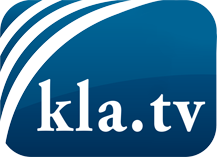 wat de media niet zouden moeten verzwijgen ...zelden gehoord van het volk, voor het volk ...nieuwsupdate elke 3 dagen vanaf 19:45 uur op www.kla.tv/nlHet is de moeite waard om het bij te houden!Gratis abonnement nieuwsbrief 2-wekelijks per E-Mail
verkrijgt u op: www.kla.tv/abo-nlKennisgeving:Tegenstemmen worden helaas steeds weer gecensureerd en onderdrukt. Zolang wij niet volgens de belangen en ideologieën van de kartelmedia journalistiek bedrijven, moeten wij er elk moment op bedacht zijn, dat er voorwendselen zullen worden gezocht om Kla.TV te blokkeren of te benadelen.Verbindt u daarom vandaag nog internetonafhankelijk met het netwerk!
Klickt u hier: www.kla.tv/vernetzung&lang=nlLicence:    Creative Commons-Licentie met naamgeving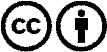 Verspreiding en herbewerking is met naamgeving gewenst! Het materiaal mag echter niet uit de context gehaald gepresenteerd worden.
Met openbaar geld (GEZ, ...) gefinancierde instituties is het gebruik hiervan zonder overleg verboden.Schendingen kunnen strafrechtelijk vervolgd worden.